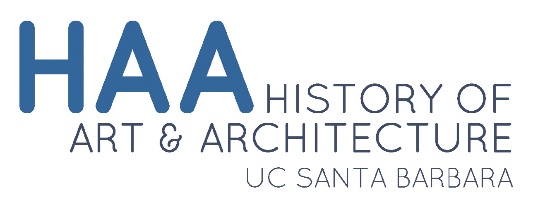 Petition for Seminar Credit
for Graduate-level Courses
Outside the DepartmentPetition for Seminar Credit
for Graduate-level Courses
Outside the DepartmentPetition for Seminar Credit
for Graduate-level Courses
Outside the DepartmentPetition for Seminar Credit
for Graduate-level Courses
Outside the DepartmentPetition for Seminar Credit
for Graduate-level Courses
Outside the DepartmentPetition for Seminar Credit
for Graduate-level Courses
Outside the DepartmentPetition for Seminar Credit
for Graduate-level Courses
Outside the DepartmentPetition for Seminar Credit
for Graduate-level Courses
Outside the DepartmentPetition for Seminar Credit
for Graduate-level Courses
Outside the DepartmentPetition for Seminar Credit
for Graduate-level Courses
Outside the DepartmentPetition for Seminar Credit
for Graduate-level Courses
Outside the DepartmentPetition for Seminar Credit
for Graduate-level Courses
Outside the DepartmentPetition for Seminar Credit
for Graduate-level Courses
Outside the DepartmentPetition for Seminar Credit
for Graduate-level Courses
Outside the DepartmentStudent InformationStudent InformationStudent InformationStudent InformationStudent InformationStudent InformationStudent InformationStudent InformationStudent InformationStudent InformationStudent InformationStudent InformationStudent InformationStudent InformationStudent InformationStudent InformationStudent InformationStudent InformationStudent InformationStudent Name:Date: Date: Last NameLast NameLast NameLast NameLast NameLast NameFirst NameAttach Required Syllabus and Bibliography before submitting to the Graduate Advisor for approval.A maximum of 8.0 units of non-departmental offerings are allowed toward the degree. The course must be graduate level and taken for a letter grade to count toward coursework requirements.Attach Required Syllabus and Bibliography before submitting to the Graduate Advisor for approval.A maximum of 8.0 units of non-departmental offerings are allowed toward the degree. The course must be graduate level and taken for a letter grade to count toward coursework requirements.Attach Required Syllabus and Bibliography before submitting to the Graduate Advisor for approval.A maximum of 8.0 units of non-departmental offerings are allowed toward the degree. The course must be graduate level and taken for a letter grade to count toward coursework requirements.Attach Required Syllabus and Bibliography before submitting to the Graduate Advisor for approval.A maximum of 8.0 units of non-departmental offerings are allowed toward the degree. The course must be graduate level and taken for a letter grade to count toward coursework requirements.Attach Required Syllabus and Bibliography before submitting to the Graduate Advisor for approval.A maximum of 8.0 units of non-departmental offerings are allowed toward the degree. The course must be graduate level and taken for a letter grade to count toward coursework requirements.Attach Required Syllabus and Bibliography before submitting to the Graduate Advisor for approval.A maximum of 8.0 units of non-departmental offerings are allowed toward the degree. The course must be graduate level and taken for a letter grade to count toward coursework requirements.Attach Required Syllabus and Bibliography before submitting to the Graduate Advisor for approval.A maximum of 8.0 units of non-departmental offerings are allowed toward the degree. The course must be graduate level and taken for a letter grade to count toward coursework requirements.Attach Required Syllabus and Bibliography before submitting to the Graduate Advisor for approval.A maximum of 8.0 units of non-departmental offerings are allowed toward the degree. The course must be graduate level and taken for a letter grade to count toward coursework requirements.Attach Required Syllabus and Bibliography before submitting to the Graduate Advisor for approval.A maximum of 8.0 units of non-departmental offerings are allowed toward the degree. The course must be graduate level and taken for a letter grade to count toward coursework requirements.Attach Required Syllabus and Bibliography before submitting to the Graduate Advisor for approval.A maximum of 8.0 units of non-departmental offerings are allowed toward the degree. The course must be graduate level and taken for a letter grade to count toward coursework requirements.Attach Required Syllabus and Bibliography before submitting to the Graduate Advisor for approval.A maximum of 8.0 units of non-departmental offerings are allowed toward the degree. The course must be graduate level and taken for a letter grade to count toward coursework requirements.Attach Required Syllabus and Bibliography before submitting to the Graduate Advisor for approval.A maximum of 8.0 units of non-departmental offerings are allowed toward the degree. The course must be graduate level and taken for a letter grade to count toward coursework requirements.Attach Required Syllabus and Bibliography before submitting to the Graduate Advisor for approval.A maximum of 8.0 units of non-departmental offerings are allowed toward the degree. The course must be graduate level and taken for a letter grade to count toward coursework requirements.Attach Required Syllabus and Bibliography before submitting to the Graduate Advisor for approval.A maximum of 8.0 units of non-departmental offerings are allowed toward the degree. The course must be graduate level and taken for a letter grade to count toward coursework requirements.Attach Required Syllabus and Bibliography before submitting to the Graduate Advisor for approval.A maximum of 8.0 units of non-departmental offerings are allowed toward the degree. The course must be graduate level and taken for a letter grade to count toward coursework requirements.Attach Required Syllabus and Bibliography before submitting to the Graduate Advisor for approval.A maximum of 8.0 units of non-departmental offerings are allowed toward the degree. The course must be graduate level and taken for a letter grade to count toward coursework requirements.Attach Required Syllabus and Bibliography before submitting to the Graduate Advisor for approval.A maximum of 8.0 units of non-departmental offerings are allowed toward the degree. The course must be graduate level and taken for a letter grade to count toward coursework requirements.Attach Required Syllabus and Bibliography before submitting to the Graduate Advisor for approval.A maximum of 8.0 units of non-departmental offerings are allowed toward the degree. The course must be graduate level and taken for a letter grade to count toward coursework requirements.Attach Required Syllabus and Bibliography before submitting to the Graduate Advisor for approval.A maximum of 8.0 units of non-departmental offerings are allowed toward the degree. The course must be graduate level and taken for a letter grade to count toward coursework requirements.Course Number and NameCourse Number and NameCourse Number and NameCourse Number and NameCourse Number and NameCourse Number and NameInstructorInstructorInstructorInstructorUnitsUnitsQuarter TakenQuarter TakenQuarter TakenQuarter TakenPlease indicate below the justification/explanation for using this course for seminar credit toward your degree in History of Art & Architecture.(Obtain the indicated signatures and return to the department for approval)Please indicate below the justification/explanation for using this course for seminar credit toward your degree in History of Art & Architecture.(Obtain the indicated signatures and return to the department for approval)Please indicate below the justification/explanation for using this course for seminar credit toward your degree in History of Art & Architecture.(Obtain the indicated signatures and return to the department for approval)Please indicate below the justification/explanation for using this course for seminar credit toward your degree in History of Art & Architecture.(Obtain the indicated signatures and return to the department for approval)Please indicate below the justification/explanation for using this course for seminar credit toward your degree in History of Art & Architecture.(Obtain the indicated signatures and return to the department for approval)Please indicate below the justification/explanation for using this course for seminar credit toward your degree in History of Art & Architecture.(Obtain the indicated signatures and return to the department for approval)Please indicate below the justification/explanation for using this course for seminar credit toward your degree in History of Art & Architecture.(Obtain the indicated signatures and return to the department for approval)Please indicate below the justification/explanation for using this course for seminar credit toward your degree in History of Art & Architecture.(Obtain the indicated signatures and return to the department for approval)Please indicate below the justification/explanation for using this course for seminar credit toward your degree in History of Art & Architecture.(Obtain the indicated signatures and return to the department for approval)Please indicate below the justification/explanation for using this course for seminar credit toward your degree in History of Art & Architecture.(Obtain the indicated signatures and return to the department for approval)Please indicate below the justification/explanation for using this course for seminar credit toward your degree in History of Art & Architecture.(Obtain the indicated signatures and return to the department for approval)Please indicate below the justification/explanation for using this course for seminar credit toward your degree in History of Art & Architecture.(Obtain the indicated signatures and return to the department for approval)Please indicate below the justification/explanation for using this course for seminar credit toward your degree in History of Art & Architecture.(Obtain the indicated signatures and return to the department for approval)Please indicate below the justification/explanation for using this course for seminar credit toward your degree in History of Art & Architecture.(Obtain the indicated signatures and return to the department for approval)Please indicate below the justification/explanation for using this course for seminar credit toward your degree in History of Art & Architecture.(Obtain the indicated signatures and return to the department for approval)Please indicate below the justification/explanation for using this course for seminar credit toward your degree in History of Art & Architecture.(Obtain the indicated signatures and return to the department for approval)Please indicate below the justification/explanation for using this course for seminar credit toward your degree in History of Art & Architecture.(Obtain the indicated signatures and return to the department for approval)Please indicate below the justification/explanation for using this course for seminar credit toward your degree in History of Art & Architecture.(Obtain the indicated signatures and return to the department for approval)Please indicate below the justification/explanation for using this course for seminar credit toward your degree in History of Art & Architecture.(Obtain the indicated signatures and return to the department for approval)Thesis/Dissertation Advisor's Signature: Thesis/Dissertation Advisor's Signature: Thesis/Dissertation Advisor's Signature: Thesis/Dissertation Advisor's Signature: Date:Date:Graduate Advisor Approval: Graduate Advisor Approval: Graduate Advisor Approval: Date: Date: 